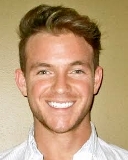 Jordan Thomas RobersEducationUniversity of Wisconsin Whitewater Whitewater, WIFall 2010 – Spring 2014Major: Public RelationsMinor: French➢ Relevant Coursework: Persuasion, Journalism, Computer Science, Business Marketing, MulticulturalMarketing, PR Strategies I & II, French, SpanishAmerican Business School of Paris Paris, FranceSpring 2013➢ Studied French culture, language, art, and global marketingProficienciesEnglish: Native French: Conversant Spanish: BasicExperienceSogang Language Program Seoul, KoreaTeacher February 2015 - Current➢ Assess and evaluate each student’s English competence across multiple platforms➢ Construct monthly instruction calendars at a per-class basis➢ Document, record, and organize student/classroom evaluations➢ Integrate creative methods to further expand student’s understanding of the English language➢ Establish and maintain positive relationships with students, parents, and faculty membersHoli Cannoli Lake Geneva, WIServer April 2014 - February 2015➢ Promoted a luxury dining experience➢ Developed skills to ensure customer knowledge and satisfaction with gourmet product➢ Created innovative ideas for the business➢ Maintained positive relationships with recurring customers➢ Assisted in event planning for special occasions and featured eveningsAssociationsPublic Relations Student Society of AmericaMember Fall 2012 - Fall 2013➢ Generated progressive ideas for the organization, social media networks, and funding➢ Frequented and participated in career development sessions➢ Strengthened strategic relationships with local clubs and businessesFrench SocietyPublic Relations Chair Fall 2012 – Fall 2013➢ Presented and organized clearly defined fund-raising goals, objectives, and events➢ Lead speaking events to establish a greater awareness of French➢ Increased club membership and ideology by means of PR tacticsCapabilitiesCreative • Outgoing • Adaptable • Confident • Organized • Enthusiastic • Charismatic • Perceptive • Resilient • Ambitious